Title pageMechanical removal of macrophytes in freshwater ecosystems: implications for ecosystem structure and function Kirstine Thiemer1,2,3, Susanne C. Schneider1,2, Benoît O.L. Demars1Target Journal: Science of the Total EnvironmentType of paper: Review paper1 Norwegian Institute for Water Research, Gaustadalleen 21, 0349 Oslo, Norway2 Faculty of Environmental Sciences and Nature Conservation, Norwegian University of Life Sciences, P.O. Box 5003, 1430 Ås, Norway3 Corresponding author: Kirstine Thiemer. Norwegian Institute for Water ResearchGaustadallen 21, 0349 Oslo, NorwayE-mail: Kirstine.thiemer@niva.no. Running head: Consequences of macrophyte removalSupplementary Information I Kirstine Thiemer, Susanne C. Schneider & Benoît O.L. Demars (2021) Mechanical removal of macrophytes in freshwater ecosystems: implications for ecosystem structure and function. Submitted to Science of the Total EnvironmentDescription of a conceptual Bayesian network with illustrative probabilitiesThe Bayesian network (BN) provides a mathematical platform to determine the probabilities of phytoplankton bloom as a function of a set of interrelated causes.  Water managers can manipulate the BN to quantify this risk under different scenarios, e.g. to simulate alternative desirable ecosystem services (Fig. S1, Fig. 3A in main text). Water managers may also set the risk of phytoplankton bloom (endpoint) to a specific target and see how probabilities are affected backwards throughout the whole BN (Fig. 3B in main text), identifying key nodes on which the set target depends.One major short-term consequence of cutting aquatic plants is to increase the risk of phytoplankton bloom (Kuiper et al., 2017). While simple models of alternative stable states can generate new insights into general system behaviour (Scheffer et al., 1993), trophic interactions are important to understand short term system dynamics for management purposes (Hu et al., 2016). The dimensionality of consumer search space can drive trophic interactions strengths and food web stability (Pawar, Dell & Savage, 2012;  Graham et al., 2015;  Genkai-Kato, 2007). The structuring role of aquatic plants in trophic interactions is equally relevant in lakes (Jeppesen et al., 1998;  Bronmark, 1994;  Schriver et al., 1995) and rivers (Harrison, Bradley & Harris, 2005;  Parker et al., 2007;  Graham et al., 2015).Here we provide the details of the BN, with our rational for assigning causal relationships and key references. Phytoplankton development will be highly dependent (i) on the type of ecosystems (flowing or standing water with submerged plants, standing water with floating plants) and the degree of plant removal (none, partial, full), and (ii) on the balance between resources (growth potential) and disturbances (loss processes) – Reynolds (1984)In this BN, the state probabilities of phytoplankton (Table S1) development were conditioned symmetrically from the parent nodes resources and disturbances to recognise their equivalent strength for equivalent set of states. For example, high resources and low disturbances will very likely (100%) produce a phytoplankton bloom, while low resources and moderate disturbances will likely result in low (75%) to moderate (25%) phytoplankton abundance. Resources (growth potential, Table S2) may include light and nutrient loading (C, N, P) and benthic fish foraging. The latter can resuspend the sediment, increase nutrient supply and phytoplankton growth (Matsuzaki et al., 2009), assuming it does not substantially affect light availability. Disturbances (removal of biomass, Table S3) may be characterised by predation (zooplankton) and turbulence and water retention time (flow) conditions in rivers and lakes (Bernes et al., 2015;  Reynolds, 2000;  Gallardo et al., 2009). Note, we did not consider the role of allelopathic interactions (see Gross, 2003;  Van Donk & van de Bund, 2002).Plant removal and ecosystem types will affect flow (turbulence, water renewal; Table S4) and light (Table S5) directly. Aquatic plant removal in all freshwater ecosystems will affect benthic fish foraging and zooplankton through changes in benthic and pelagic trophic interactions. Aquatic plant architecture affects macroinvertebrate richness, abundance and functional feeding groups (e.g. Taniguchi, Nakano & Tokeshi, 2003;  Demars et al., 2012;  Hansen et al., 2011). When aquatic plants are removed so are epiphytes and likely most of the grazers, depriving fish (Jones & Sayer, 2003;  Bécares et al., 2008). Fish can rapidly change their mode of foraging when prey density suddenly decline (e.g. Fausch, Nakano & Kitano, 1997) and may shift to benthic foraging (Table S6) when supply of epiphytic invertebrates (Table S7) dwindles in response to total removal of macrophytes or in ecosystems dominated by floating plants (Kornijów, Measey & Moss, 2016;  Carpenter, van Donk & Wetzel, 1998). Phytoplankton blooms are also dependent on the trophic cascade piscivorous fish (Table S8) > planktivorous fish (Table S9) > zooplankton (Table S10) > phytoplankton, as seen through whole lake biomanipulations (Bernes et al., 2015).The extent of aquatic plant removal (Table S11) will differ according to the desirability of specific ecosystem services.Conditional probability tables used in the BN (Table S1 to S9) were derived from general knowledge in ecology (op. cit.) and Appendix 1, but remain hypothetical and should only be used for illustrative purpose.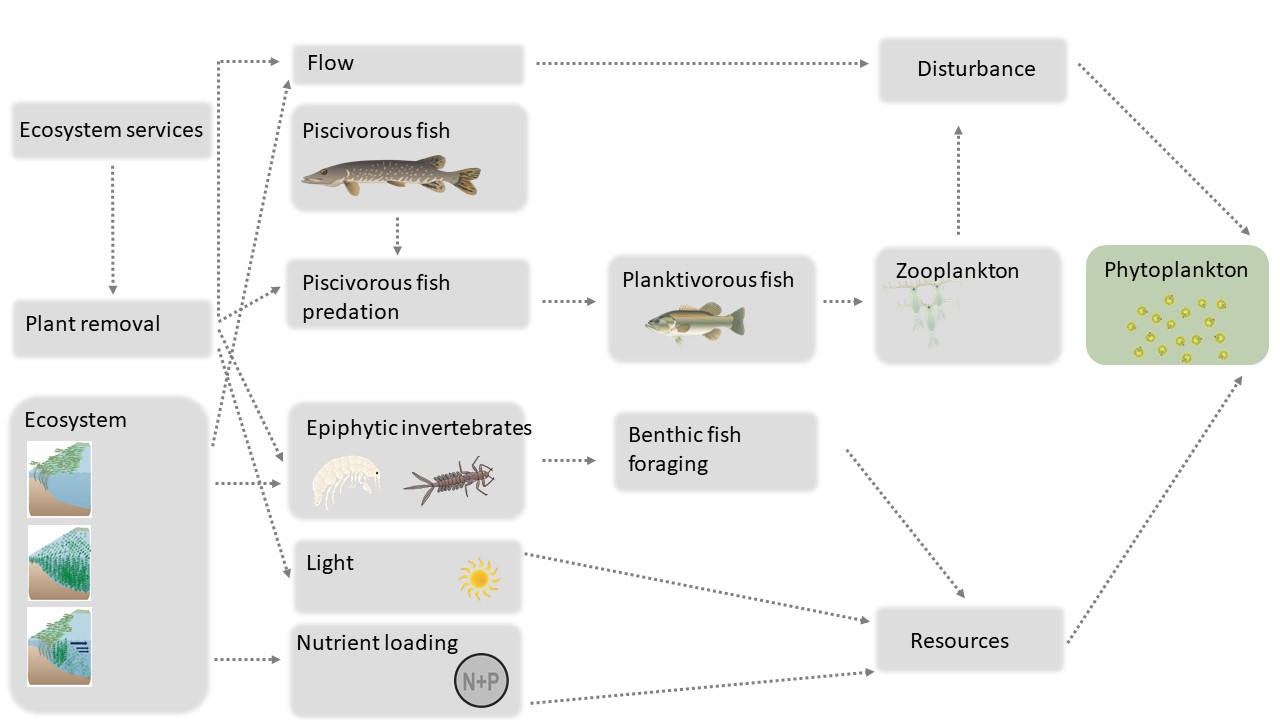 Figure S1. Conceptual diagram of key determinants influencing phytoplankton abundance. Symbols in the figure are from the Integration and Application Network, Univ. of Maryland Center for Environmental Science (ian.umces.edu/symbols/).  Table S1. Conditional probability table (in %) for phytoplankton abundance with respect to disturbance and resources. Rational: resources and disturbances could play an equal role, as reflected in the symmetry of the conditional probabilities.Table S2. Conditional probability table (in %) for resources with respect to light, nutrient loading and benthic fish foraging. Rational: Low light only allows a maximum of 50% moderate resources whatever nutrient loading and benthic fish foraging. High light allows for maximum exploitation of other resources and 100% high resources. Under high light, nutrient loading plays a major role, with fish benthic foraging playing a subordinate additional role, 25-75% moderate resource under low nutrient loading, decreasing to 25-45% high resource under moderate nutrient loading, and playing no additional role under high nutrient loading.Table S3. Conditional probability table (in %) for disturbance with respect to flow (i.e. turbulence and water renewal) and zooplankton abundance. Rational: Flow was set as a primary control, with biomass removal exceeding zooplankton growth. Thus, high zooplankton was not possible under moderate flow, and similarly zooplankton could only be in low abundance under high flow. Impossible combinations of states were indicated with crosses (x). Table S4. Conditional probability table (in %) for flow with respect to plant removal and ecosystem. Rational: Standing submerged may also represent ponded sections of river under drought conditions. Low water retention time (or high water renewal) in flowing submerged ecosystems does not allow plankton to develop, except in some small pockets, e.g. large rivers, connected backwaters and impounded sections (Reynolds, 2000;  Neal et al., 2006;  Soballe & Kimmel, 1987). The effects of partial and full removal of submerged plants were partly derived from experimental results summarised in Appendix 1, section hydraulics / rivers.Table S5. Conditional probability table (in %) for light (in the water column) with respect to plant removal and ecosystem type. Rational: High light represents favourable light conditions for phytoplankton growth when macrophyte cover is low.Table S6. Conditional probability table (in %) for benthic fish foraging with respect to epiphytic invertebrates. Rational: a simple inverse relationship was assumed, together with feeding plasticity in fish species present.Table S7. Conditional probability table (in %) for epiphytic invertebrates with respect to plant removal and ecosystem.Table S8. Conditional probability table (in %) for piscivorous fish predation with respect to plant removal and piscivorous fish. Rational: without plant removal, fish predation should be low because piscivorous fish cannot hunt efficiently within dense macrophyte beds. With a partial removal, fish production may be optimised through the provision of refugia for planktivorous fish, and space for piscivorous fish to hide and hunt at edge of patches. With full plant removal, predator avoidance by planktivorous fish is severely impaired and piscivorous fish predation should be high (at least in the short term). Table S9. Conditional probability table (in %) for planktivorous fish with respect to piscivorous fish predation. Rational: The trophic cascade effect of piscivorous fish has been well documented (see Fig. 13, 14 in Bernes et al., 2015).Table S10. Conditional probability table (in %) for zooplankton with respect to flow and planktivorous fish. Rational: Zooplankton abundance will be primarily constrained by turbulence and water renewal (flow), with additional pressure through predation by planktivorous fish (Bernes et al., 2015). High flow exceeds the growth potential of zooplankton, and thus zooplankton abundance remains low.Table S11. Conditional probability table for plant removal with respect to ecosystem services (Verhofstad & Bakker, 2019). Rational: Aquatic plants are often removed in rivers to facilitate water flow (see Appendix 1, section hydraulics / rivers) in order to prevent local flooding or for irrigation or hydropower (50% plant cover is a nuisance for hydropower. Aquatic plant removal is also often for recreational activities such as angling (>50% plant cover is considered a nuisance for fishing; 20-40% cover may be optimal for stable fish population), swimming (10% plant cover considered a nuisance) and boating (5% plant cover considered as a nuisance). Aquatic plants may not be removed from bird sanctuaries (https://www.nrk.no/vestland/fjernar-ugras-med-flytande-plenklippar-1.15213486, in Norwegian) or nutrient retention.  ReferencesBécares E., Goma J., Fernandez-Alaez M., Fernandez-Alaez C., Romo S., Miracle M.R., Stahl-Delbanco A., Hansson L.-A., Gyllstrom M., Van De Bund W.J., Van Donk E., Kairesalo T., Hietala J., Stephen D., Balayla D. & Moss B. (2008) Effects of nutrients and fish on periphyton and plant biomass across a European latitudinal gradient. Aquatic Ecology, 42, 561-574.Bernes C., Carpenter S.R., Gårdmark A., Larsson P., Persson L., Skov C., Speed J.D. & Van Donk E. (2015) What is the influence of a reduction of planktivorous and benthivorous fish on water quality in temperate eutrophic lakes? A systematic review. Environmental Evidence, 4, 1-28.Bronmark C. (1994) Effects of tench and perch on interactions in a freshwater, benthic food chain. Ecology, 75, 1818-1828.Carpenter S.R., Van Donk E. & Wetzel R.G. (1998) Nutrient-loading gradient in shallow lakes: report of the group discussion. In: The structuring role of submerged macrophytes in lakes. (Eds E. Jeppesen & M. Søndergaard & M. Søndergaard & K. Christoffersen), pp. 393-396. Springer Verlag, New York.Demars B.O.L., Kemp J.L., Friberg N., Usseglio-Polatera P. & Harper D.M. (2012) Linking biotopes to invertebrates in rivers: biological traits, taxonomic composition and diversity. Ecological Indicators, 23, 301-311.Fausch K.D., Nakano S. & Kitano S. (1997) Experimentally induced foraging mode shift by sympatric charrs in a Japanese mountain stream. Behavioral Ecology, 8, 414-420.Gallardo B., Gascon S., Gonzalez-Sanchis M., Cabezas A. & Comin F.A. (2009) Modelling the response of floodplain aquatic assemblages across the lateral hydrological connectivity gradient. Marine and Freshwater Research, 60, 924-935.Genkai-Kato M. (2007) Macrophyte refuges, prey behaviour and trophic interactions: consequences for lake water clarity. Ecology Letters, 10, 105-114.Graham S.E., O'brien J.M., Burrell T.K. & Mcintosh A.R. (2015) Aquatic macrophytes alter productivity-richness relationships in eutrophic stream food webs. Ecosphere, 6.Gross E.M. (2003) Allelopathy of aquatic autotrophs. Critical Reviews in Plant Sciences, 22, 313-339.Hansen J.P., Wikstrom S.A., Axemar H. & Kautsky L. (2011) Distribution differences and active habitat choices of invertebrates between macrophytes of different morphological complexity. Aquatic Ecology, 45, 11-22.Harrison S.S.C., Bradley D.C. & Harris I.T. (2005) Uncoupling strong predator-prey interactions in streams: the role of marginal macrophytes. Oikos, 108, 433-448.Hu F.J., Bolding K., Bruggeman J., Jeppesen E., Flindt M.R., Van Gerven L., Janse J.H., Janssen A.B.G., Kuiper J.J., Mooij W.M. & Trolle D. (2016) FABM-PCLake - linking aquatic ecology with hydrodynamics. Geoscientific Model Development, 9, 2271-2278.Jeppesen E., Søndergaard M., Søndergaard M. & Christoffersen K. (1998) The Structuring Role of Submerged Macrophytes in Lakes. In: Ecological Series. Springer Verlag, New York.Jones J.I. & Sayer C.D. (2003) Does the fish-invertebrate-periphyton cascade precipitate plant loss in shallow lakes? Ecology, 84, 2155-2167.Kornijów R., Measey G.J. & Moss B. (2016) The structure of the littoral: effects of waterlily density and perch predation on sediment and plant-associated macroinvertebrate communities. Freshwater Biology, 61, 32-50.Matsuzaki S.S., Usio N., Takamura N. & Washitani I. (2009) Contrasting impacts of invasive engineers on freshwater ecosystems: an experiment and meta-analysis. Oecologia, 158, 673-686.Neal C., Hilton J., Wade A.J., Neal M. & Wickham H. (2006) Chlorophyll-a in the rivers of eastern England. Science of the Total Environment, 365, 84-104.Parker J.D., Burkepile D.E., Collins D.O., Kubanek J. & Hay M.E. (2007) Stream mosses as chemically-defended refugia for freshwater macroinvertebrates. Oikos, 116, 302-312.Pawar S., Dell A.I. & Savage V.M. (2012) Dimensionality of consumer search space drives trophic interaction strengths. Nature, 486, 485-489.Reynolds C.S. (1984) The ecology of freshwater phytoplankton, Cambridge University Press, Cambridge.Reynolds C.S. (2000) Hydroecology of river plankton: the role of variability in channel flow. Hydrological Processes, 14, 3119-3132.Scheffer M., Hosper S.H., Meijer M.-L., Moss B. & Jeppesen E. (1993) Alternative equilibria in shallow lakes. Trends in Ecology and Evolution, 8, 275-279.Schriver P., Bægestrand J., Jeppesen E. & Søndergaard M. (1995) Impact of submerged macrophytes on fish‐zooplankton phytoplankton interactions: large‐scale enclosure experiments in a shallow eutrophic lake. Freshwater Biology, 33, 255-270.Soballe D. & Kimmel B. (1987) A large‐scale comparison of factors influencing phytoplankton abundance in rivers, lakes, and impoundments. Ecology, 68, 1943-1954.Taniguchi H., Nakano S. & Tokeshi M. (2003) Influences of habitat complexity on the diversity and abundance of epiphytic invertebrates on plants. Freshwater Biology, 48, 718-728.Van Donk E. & Van De Bund W.J. (2002) Impact of submerged macrophytes including charophytes on phyto-and zooplankton communities: allelopathy versus other mechanisms. Aquatic Botany, 72, 261-274.Verhofstad M.J. & Bakker E.S. (2019) Classifying nuisance submerged vegetation depending on ecosystem services. Limnology, 20, 55-68.PhytoplanktonPhytoplanktonPhytoplanktonResourcesDisturbancesLowModerateHighLowLow50500LowModerate75250LowHigh10000ModerateLow05050ModerateModerate01000ModerateHigh50500HighLow00100HighModerate05050HighHigh01000ResourcesResourcesResourcesLightNutrient loadingBenthic fish foragingLowModerateHighLowLowLow10000LowLowModerate90100LowLowHigh80200LowModerateLow75250LowModerateModerate70300LowModerateHigh65350LowHighLow50500LowHighModerate50500LowHighHigh50500HighLowLow75250HighLowModerate50500HighLowHigh25750HighModerateLow07525HighModerateModerate06535HighModerateHigh05545HighHighLow00100HighHighModerate00100HighHighHigh00100DisturbanceDisturbanceDisturbanceFlowZooplanktonLowModerateHighLowLow10000LowModerate01000LowHigh07525ModerateLow01000ModerateModerate05050ModerateHighxxxHighLow00100HighModeratexxxHighHighxxxFlowFlowFlowPlant removalEcosystemLowMedium HighNoStanding floating10000NoStanding submerged10000NoFlowing submerged75250PartialStanding floating10000PartialStanding submerged10000PartialFlowing submerged05050FullStanding floating10000FullStanding submerged10000FullFlowing submerged00100LightLightPlant removalEcosystemLowHighNoStanding floating1000NoStanding submerged5050NoFlowing submerged5050PartialStanding floating5050PartialStanding submerged2575PartialFlowing submerged2575FullStanding floating0100FullStanding submerged0100FullFlowing submerged0100Benthic fish foragingBenthic fish foragingBenthic fish foragingEpiphytic invertebratesLowModerateHighLow00100Moderate01000High10000Epiphytic invertebratesEpiphytic invertebratesEpiphytic invertebratesPlant removalEcosystem LowModerateHighNoStanding floating75250NoStanding submerged02575NoFlowing submerged02575PartialStanding floating50500PartialStanding submerged25750PartialFlowing submerged25750FullStanding floating255025FullStanding submerged10000FullFlowing submerged10000Piscivorous fish predationPiscivorous fish predationPlant removalPiscivorous fishLowHighNoAbsent1000NoPresent1000PartialAbsent1000PartialPresent5050FullAbsent1000FullPresent0100Planktivorous fishPlanktivorous fishPiscivorous fish predationLowHighLow0100Moderate5050High1000ZooplanktonZooplanktonZooplanktonFlowPlanktivorous fishLowModerate HighLowLow00100LowHigh50500ModerateLow01000ModerateHigh75250HighLow10000HighHigh10000Plant removalPlant removalPlant removalEcosystem servicesNoPartialFullFlooding02575Bird watching10000Nutrient retention75250Angling01000Swimming02575Boating00100Irrigation02575Hydropower05050Invasive species00100